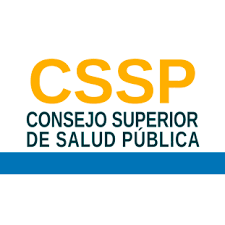 San Salvador, abril de 2023RRHH/170/2023LicenciadaAura Ivette MoralesOficial de Información  Presente.Es un placer saludarle.  Al mismo tiempo, le deseo mucho éxito en las actividades que realiza.Por medio de la presente y atendiendo a su requerimiento conforme al calendario de Información Oficiosa, le notifico que se mantiene el mismo asesor legal, que continúa para el periodo del mes de enero a marzo  del 2023.Agradeciendo su atención a este asunto, me suscribo de usted.Atentamente.